           КАРАР                                                                       РЕШЕНИЕ           04 июль 2022й.                      № 137                     04 июля 2022г.О внесении изменений в решение  Совета сельского  поселения Ижбердинский  сельсовет муниципального района Кугарчинский район Республики Башкортостан № 105 от 21.12.2021 года «О бюджете сельского поселения Ижбердинский сельсовет муниципального района Кугарчинский район Республики Башкортостан на 2022 год и на плановый период 2023-2024 годов»В соответствии с Бюджетным кодексом Российской Федерации Совет  сельского  поселения Ижбердинский сельсовет муниципального района Кугарчинский район Республики БашкортостанРЕШИЛ:Внести в решение Совета сельского  поселения Ижбердинский сельсовет муниципального района Кугарчинский  район Республики Башкортостан от 21 декабря 2021 года № 105 «О бюджете сельского поселения Ижбердинский сельсовет муниципального района Кугарчинский район Республики Башкортостан на 2022 год и на плановый период 2023 и 2024годов»  следующие  изменения:           1.1.Пункт 1 изложить в следующей редакции:1.Утвердить основные характеристики бюджета сельского поселения Ижбердинский сельсовет муниципального района Кугарчинский район Республики Башкортостан на 2022 год:   1) прогнозируемый общий объем доходов бюджета сельского поселения Ижбердинский сельсовет муниципального района Кугарчинский район Республики Башкортостан в сумме 2501300рублей 00 копеек;   2) общий объем расходов бюджета сельского поселения Ижбердинский сельсовет муниципального района Кугарчинский район Республики Башкортостан в сумме 2501300рублей 00 копеек.	1.2. Приложение №1 «Поступления доходов в бюджет сельского поселения Ижбердинский сельсовет муниципального района Кугарчинский район Республики Башкортостан на 2022 год» изложить в новой редакции.1.3. Приложение № 3 «Распределение бюджетных ассигнований сельского  поселения Ижбердинский сельсовет муниципального района Кугарчинский район Республики Башкортостан на 2022 год по разделам, подразделам, целевым статьям, группам видов расходов классификации расходов бюджетов» изложить в новой редакции.	1.4.Приложение №5 «Ведомственная структура расходов бюджета сельского  поселения Ижбердинский сельсовет муниципального района Кугарчинский район Республики Башкортостан на 2022 год» изложить в новой редакции.ПредседательСовета сельского поселенияИжбердинский сельсоветмуниципального района                                                                                           Кугарчинский районРеспублики Башкортостан                                                   Ибрагимов Н.Б.БАШҠОРТОСТАН РЕСПУБЛИКАҺЫКҮГӘРСЕН РАЙОНЫ МУНИЦИПАЛЬ РАЙОНЫНЫҢ ИШБИРҘЕ АУЫЛ СОВЕТЫ   АУЫЛ БИЛӘМӘҺЕ СОВЕТЫ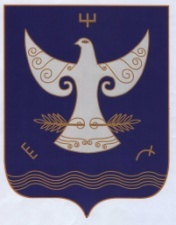 РЕСПУБЛИКА БАШКОРТОСТАНСОВЕТ СЕЛЬСКОГО ПОСЕЛЕНИЯ ИЖБЕРДИНСКИЙ СЕЛЬСОВЕТ                МУНИЦИПАЛЬНОГО РАЙОН А    КУГАРЧИНСКИЙ РАЙОН453344  Сапыҡ ауылы,  Үҙәк урам, 1БРЕСПУБЛИКА БАШКОРТОСТАНСОВЕТ СЕЛЬСКОГО ПОСЕЛЕНИЯ ИЖБЕРДИНСКИЙ СЕЛЬСОВЕТ                МУНИЦИПАЛЬНОГО РАЙОН А    КУГАРЧИНСКИЙ РАЙОН453344  Сапыҡ ауылы,  Үҙәк урам, 1Б453344  д.Сапыково, ул.Центральная, 1Б 